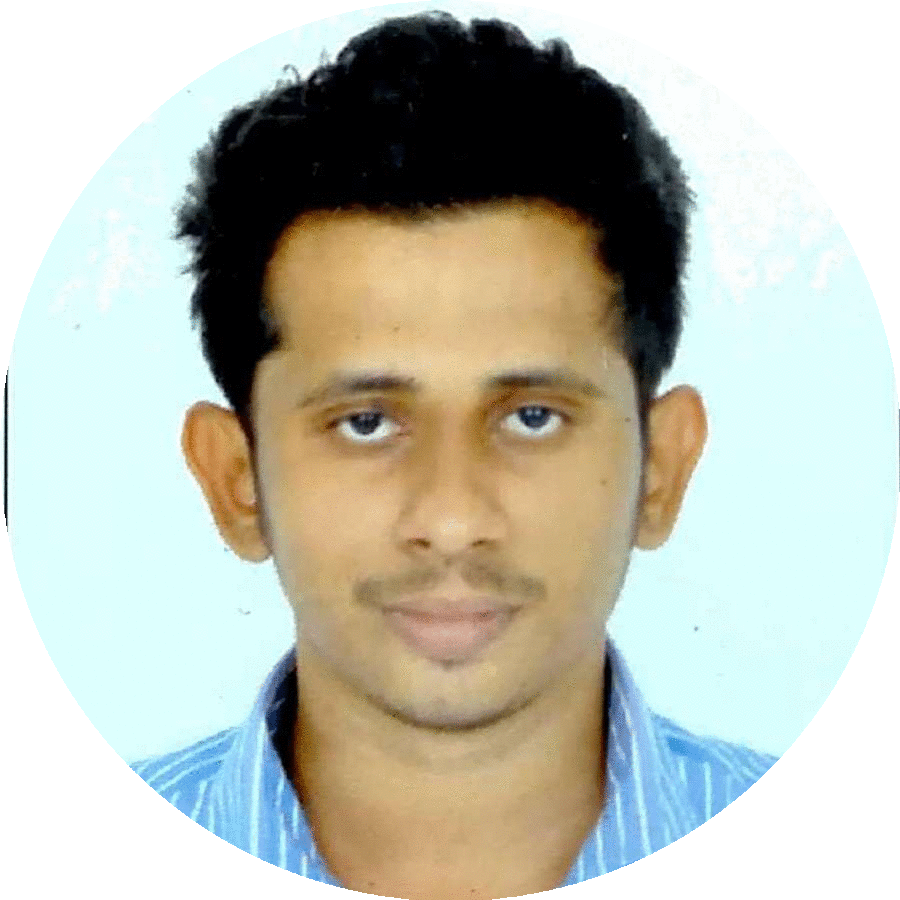 About MeI am a dedicated ,reliable ,responsible and hardworking person having  2+ years of experience in  Information technology.My goal is to obtain a challenging opportunity that contributes the outstanding success of the  business and allows me to utilize my skills and experience .SKILLSWEB DEVELOPMENTDATABASE MANAGEMENT HARDWARE SUPPORTTEAM HANDLING APPLICATION SUPPORTHOSTING SUPPORTNETWORK SUPPORTDOMAIN SERVICES                                         EXPERIENCEJUNIOR SOFTWARE  ENGINEER LIGHTDAY TECHNOLOGY.COCHIN,KERALA, INDIA — JANUARY 2016 – JANUARY 2017JOB PROFILE :Read and Understand Software Requirments. Design , Develop and Maintain Application Programs in PHP.Create Frontend using javascript   ,html,bootstrap,css jquery.Cordova mobile application development.Develop Database Scenario.Develop application program interface for mobile application. Content uploading and hosting management.Test and Fix bugs. Rapidly establishing a good working relationship with customers and other professionals. Bringing problems and concerns to the owner/manager in time for effective action to be taken.   Works Completed :Rabah Group ERP System.Clinic Management System.SVD Mission Mobile Applications.Jobsfortheday Mobile Application.Technical Support Officer Local Government Backoffice KASARAGOD,KERALA , INDIA — JULY 2011-MAY 2012JOB PROFILE :IT Service Desk- System installation, application support and end user support .Manages Windows network (users, computers, printers, etc.)  Install and support LANs Periodically Backing Up Database.Implementation and administration of DNS, DHCP.Linux System administration.Application supports. Hardware SupportConfiguring and Troubleshooting Email Clients; Microsoft Outlook. Assist in IT Procurement Activities.Implementing and Installing, Printers , Scanners , Modems etc.TECHNICAL KNOWLEDGEGood understanding of operating system concepts.Knowledge in Linux System.Familiar with Cisco Devices and configurations, CCNA.Experience in OOP Programming.Experience in Database Queries and its administration.Familiar in MySQL, Oracle DatabasesGood knowledge core java concepts and java web pages.Experience in PHP core Programming.Experience in PHP Framework CodeIgniter.Experience in WordPress and Joomla frameworks.Experience in Angular JS.Experience in Mobile App Development Ionic Framework and Cordova.Good Knowledge and Experience in HTML, CSS3, Bootstrap and JavaScript Web concepts.Knowledge in Microsoft Active directoryProficient in Microsoft word and power point.Knowledge in SEO Principles.Experience in computer peripherals management and troubleshooting.Good typing Speed 40 WPM(English).EXPERIENCEJUNIOR SOFTWARE  ENGINEER LIGHTDAY TECHNOLOGY.COCHIN,KERALA, INDIA — JANUARY 2016 – JANUARY 2017JOB PROFILE :Read and Understand Software Requirments. Design , Develop and Maintain Application Programs in PHP.Create Frontend using javascript   ,html,bootstrap,css jquery.Cordova mobile application development.Develop Database Scenario.Develop application program interface for mobile application. Content uploading and hosting management.Test and Fix bugs. Rapidly establishing a good working relationship with customers and other professionals. Bringing problems and concerns to the owner/manager in time for effective action to be taken.   Works Completed :Rabah Group ERP System.Clinic Management System.SVD Mission Mobile Applications.Jobsfortheday Mobile Application.Technical Support Officer Local Government Backoffice KASARAGOD,KERALA , INDIA — JULY 2011-MAY 2012JOB PROFILE :IT Service Desk- System installation, application support and end user support .Manages Windows network (users, computers, printers, etc.)  Install and support LANs Periodically Backing Up Database.Implementation and administration of DNS, DHCP.Linux System administration.Application supports. Hardware SupportConfiguring and Troubleshooting Email Clients; Microsoft Outlook. Assist in IT Procurement Activities.Implementing and Installing, Printers , Scanners , Modems etc.TECHNICAL KNOWLEDGEGood understanding of operating system concepts.Knowledge in Linux System.Familiar with Cisco Devices and configurations, CCNA.Experience in OOP Programming.Experience in Database Queries and its administration.Familiar in MySQL, Oracle DatabasesGood knowledge core java concepts and java web pages.Experience in PHP core Programming.Experience in PHP Framework CodeIgniter.Experience in WordPress and Joomla frameworks.Experience in Angular JS.Experience in Mobile App Development Ionic Framework and Cordova.Good Knowledge and Experience in HTML, CSS3, Bootstrap and JavaScript Web concepts.Knowledge in Microsoft Active directoryProficient in Microsoft word and power point.Knowledge in SEO Principles.Experience in computer peripherals management and troubleshooting.Good typing Speed 40 WPM(English).EXPERIENCEJUNIOR SOFTWARE  ENGINEER LIGHTDAY TECHNOLOGY.COCHIN,KERALA, INDIA — JANUARY 2016 – JANUARY 2017JOB PROFILE :Read and Understand Software Requirments. Design , Develop and Maintain Application Programs in PHP.Create Frontend using javascript   ,html,bootstrap,css jquery.Cordova mobile application development.Develop Database Scenario.Develop application program interface for mobile application. Content uploading and hosting management.Test and Fix bugs. Rapidly establishing a good working relationship with customers and other professionals. Bringing problems and concerns to the owner/manager in time for effective action to be taken.   Works Completed :Rabah Group ERP System.Clinic Management System.SVD Mission Mobile Applications.Jobsfortheday Mobile Application.Technical Support Officer Local Government Backoffice KASARAGOD,KERALA , INDIA — JULY 2011-MAY 2012JOB PROFILE :IT Service Desk- System installation, application support and end user support .Manages Windows network (users, computers, printers, etc.)  Install and support LANs Periodically Backing Up Database.Implementation and administration of DNS, DHCP.Linux System administration.Application supports. Hardware SupportConfiguring and Troubleshooting Email Clients; Microsoft Outlook. Assist in IT Procurement Activities.Implementing and Installing, Printers , Scanners , Modems etc.TECHNICAL KNOWLEDGEGood understanding of operating system concepts.Knowledge in Linux System.Familiar with Cisco Devices and configurations, CCNA.Experience in OOP Programming.Experience in Database Queries and its administration.Familiar in MySQL, Oracle DatabasesGood knowledge core java concepts and java web pages.Experience in PHP core Programming.Experience in PHP Framework CodeIgniter.Experience in WordPress and Joomla frameworks.Experience in Angular JS.Experience in Mobile App Development Ionic Framework and Cordova.Good Knowledge and Experience in HTML, CSS3, Bootstrap and JavaScript Web concepts.Knowledge in Microsoft Active directoryProficient in Microsoft word and power point.Knowledge in SEO Principles.Experience in computer peripherals management and troubleshooting.Good typing Speed 40 WPM(English).                    EDUCATION QUALIFICATIONMASTER DEGREE / POST GRADUATIONMASTER OF COMPUTER APPLICATION (MCA)Kannur University , Kerala Government  Year - 2012-2015.DEGREE /  GRADUATIONBACHELOR OF SCIENCE in COMPUTER SCIENCE (BSc Computer Science)Kannur University , Kerala Government  Year - 2008-2011INTERMEDIATE+2 in computer Science Kerala Government Education Board Year -2006-2008SCHOOLSECANDARY SCOOL LEAVING CERTIFICATE Kerala Government Education Board .Year 2006.EDUCATION QUALIFICATIONMASTER DEGREE / POST GRADUATIONMASTER OF COMPUTER APPLICATION (MCA)Kannur University , Kerala Government  Year - 2012-2015.DEGREE /  GRADUATIONBACHELOR OF SCIENCE in COMPUTER SCIENCE (BSc Computer Science)Kannur University , Kerala Government  Year - 2008-2011INTERMEDIATE+2 in computer Science Kerala Government Education Board Year -2006-2008SCHOOLSECANDARY SCOOL LEAVING CERTIFICATE Kerala Government Education Board .Year 2006.EDUCATION QUALIFICATIONMASTER DEGREE / POST GRADUATIONMASTER OF COMPUTER APPLICATION (MCA)Kannur University , Kerala Government  Year - 2012-2015.DEGREE /  GRADUATIONBACHELOR OF SCIENCE in COMPUTER SCIENCE (BSc Computer Science)Kannur University , Kerala Government  Year - 2008-2011INTERMEDIATE+2 in computer Science Kerala Government Education Board Year -2006-2008SCHOOLSECANDARY SCOOL LEAVING CERTIFICATE Kerala Government Education Board .Year 2006.STRENGTH  Communication Skills ,Flexibility and Adaptability ,Quick Leaner ,Dedicated and Responsible.LANGUAGESEnglish: (Speak,read,Write)Hindi: (Speak,read,Write)Malayalam: (Speak,read,Write)Arabic: (Read,Write)I hereby declare that particulars given above are true and best of my knowlwdge and belief.LANGUAGESEnglish: (Speak,read,Write)Hindi: (Speak,read,Write)Malayalam: (Speak,read,Write)Arabic: (Read,Write)I hereby declare that particulars given above are true and best of my knowlwdge and belief.LANGUAGESEnglish: (Speak,read,Write)Hindi: (Speak,read,Write)Malayalam: (Speak,read,Write)Arabic: (Read,Write)I hereby declare that particulars given above are true and best of my knowlwdge and belief.